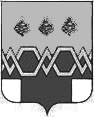    А Д М И Н И С Т Р А Ц И ЯМ А К С А Т И Х И Н С К О Г О   Р А Й О Н А Т В Е Р С К О Й  О Б Л А С Т ИП О С Т А Н О В Л Е Н И ЕОт  15.01.2018                                                                                                              № 12-па                                                 Об утверждении административного регламента предоставления муниципальной услуги «Заключение соглашений о перераспределении земель и (или) земельных участков, находящихся в муниципальной собственности, земель и (или) земельных участков, государственная собственность на которые не разграничена, и земельных участков, находящихся в частной собственности, расположенных на территории Максатихинского района»В соответствии с Земельным кодексом Российской Федерации, Федеральным законом от 27.07.2010г. № 210-ФЗ «Об организации предоставления государственных и муниципальных услуг», Федеральным законом от 06.10.2003г. 131-ФЗ «Об общих принципах организации местного самоуправления в Российской Федерации», Постановлением главы администрации Максатихинского района от 30.06.2011г. № 250-па «Об утверждении Порядка разработки и утверждения административных регламентов предоставления муниципальных услуг», руководствуясь Уставом муниципального образования «Максатихинский район», администрация Максатихинского района Тверской областиПОСТАНОВЛЯЕТ:1. Утвердить административный регламент предоставления муниципальной услуги «Заключение соглашений о перераспределении земель и (или) земельных участков, находящихся в муниципальной собственности, земель и (или) земельных участков, государственная собственность на которые не разграничена, и земельных участков, находящихся в частной собственности, расположенных на территории Максатихинского района» (далее - административный регламент) (прилагается).2. Контроль за исполнением настоящего постановления возложить на заместителя главы администрации Максатихинского района, председателя Комитета по управлению имуществом и земельным отношениям администрации Максатихинского района – Богдановича В.К. 3. Определить, что положения административного регламента в части предоставления муниципальной услуги в электронном виде применяются с момента обеспечения технической возможности предоставления муниципальной услуги с использованием информационно-телекоммуникационных технологий, в том числе с использованием федеральной государственной информационной системы «Единый портал государственных и муниципальных услуг (функций)» и универсальной электронной карты.4. Настоящее Постановление вступает в силу со дня подписания и подлежит размещению на официальном сайте администрации в информационно-телекоммуникационной сети Интернет.Глава Максатихинского района   Тверской области                                              К.Г. ПаскинУтвержден постановлением администрации Максатихинского района Тверской области № 12-па от 15.01.2018 г.Административный регламент предоставления муниципальной услуги«Заключение соглашений о перераспределении земель и (или) земельных участков, находящихся в муниципальной собственности, земель и (или) земельных участков, государственная собственность на которые не разграничена, и земельных участков, находящихся в частной собственности, расположенных на территории Максатихинского района» Раздел IОбщие положенияПодраздел IПредмет регулирования административного регламента1. Административный регламент предоставления муниципальной услуги «Заключение соглашений о перераспределении земель и (или) земельных участков, находящихся в муниципальной собственности, земель и (или) земельных участков, государственная собственность на которые не разграничена, и земельных участков, находящихся в частной собственности, расположенных на территории Максатихинского района» (далее, соответственно, - административный регламент, муниципальная услуга) разработан в целях повышения качества предоставления муниципальной услуги и устанавливает порядок предоставления муниципальной услуги и стандарт предоставления муниципальной услуги.2. Пунктом 1 статьи 39.28 Земельного кодекса Российской Федерации предусмотрены следующие случаи перераспределения земель и (или) земельных участков, находящихся в муниципальной собственности, земель и (или) земельных участков, государственная собственность на которые не разграничена, и земельных участков, находящихся в частной собственности:а) перераспределение таких земель и (или) земельных участков в границах застроенной территории, в отношении которой заключен договор о развитии застроенной территории, осуществляется в целях приведения границ земельных участков в соответствие с утвержденным проектом межевания территории;б) перераспределение таких земель и (или) земельных участков в целях приведения границ земельных участков в соответствие с утвержденным проектом межевания территории для исключения вклинивания, вкрапливания, изломанности границ, чересполосицы при условии, что площадь земельных участков, находящихся в частной собственности, увеличивается в результате этого перераспределения не более чем до установленных предельных максимальных размеров земельных участков;в) перераспределение земель и (или) земельных участков, находящихся в муниципальной собственности, земель и (или) земельных участков, государственная собственность на которые не разграничена, и земельных участков, находящихся в собственности граждан и предназначенных для ведения личного подсобного хозяйства, огородничества, садоводства, дачного хозяйства, индивидуального жилищного строительства, при условии, что площадь земельных участков, находящихся в собственности граждан, увеличивается в результате этого перераспределения не более чем до установленных предельных максимальных размеров земельных участков;г) земельные участки образуются для размещения объектов капитального строительства, предусмотренных статьей 49 Земельного кодекса Российской Федерации, в том числе в целях изъятия земельных участков для государственных или муниципальных нужд.Подраздел IIКруг заявителей3. Заявителями при получении муниципальной услуги являются граждане, индивидуальные предприниматели (физические лица) и юридические лица, являющиеся собственниками земельных участков и заинтересованные в заключении соглашений о перераспределении земель и (или) земельных участков, находящихся в муниципальной собственности, земель и (или) земельных участков, государственная собственность на которые не разграничена, и земельных участков, принадлежащих соответствующим физическим и юридическим лицам на праве собственности, расположенных на территории Максатихинского района, обратившиеся в Комитет по управлению имуществом и земельным отношениям администрации Максатихинского района Тверской области (далее – КУИЗО) - структурное подразделение администрации Максатихинского района Тверской области - являющийся органом, непосредственно предоставляющим муниципальную услугу (далее – Уполномоченный орган) с соответствующим заявлением (далее, соответственно: заявители, заявление).От имени заявителей, указанных в настоящем пункте, могут действовать их представители в установленном законодательством порядке.Подраздел IIIТребования к порядку информирования о предоставлении муниципальной услуги4. Информацию о порядке предоставления муниципальной услуги можно получить в Уполномоченном органе, на сайте администрации Максатихинского района в информационно-телекоммуникационной сети Интернет (далее – сайт администрации), с помощью федеральной государственной информационной системы «Единый портал государственных и муниципальных услуг (функций)» (далее – Единый портал), Максатихинском филиале государственного автономного учреждения Тверской области «Многофункциональный центр предоставления государственных и муниципальных услуг» (далее, соответственно, - филиал ГАУ «МФЦ», ГАУ «МФЦ»), Центре телефонного обслуживания населения на базе ГАУ «МФЦ» (далее – Центр телефонного обслуживания населения), на сайте ГАУ «МФЦ» в информационно-телекоммуникационной сети Интернет (далее – сайт ГАУ «МФЦ»).5. Сведения о месте нахождения, графике работы, контактных телефонах, адресах электронной почты Уполномоченного органа и филиала ГАУ «МФЦ», адресах сайта администрации и сайта ГАУ «МФЦ» указаны в приложении 1 к административному регламенту.6. В Уполномоченном органе, филиале ГАУ «МФЦ» получить информацию о порядке предоставления муниципальной услуги можно при личном или письменном обращении, обращении по телефону или электронной почте, на информационных стендах в помещениях Уполномоченного органа и филиала ГАУ «МФЦ». При обращении по телефону информацию можно получить в Центре телефонного обслуживания населения.7. Информирование осуществляется по следующим вопросам:а) источники получения информации о порядке предоставления муниципальной услуги (включая телефоны Уполномоченного органа, филиала ГАУ «МФЦ», Центра телефонного обслуживания населения; адреса сайта администрации и сайта ГАУ «МФЦ», адреса электронной почты Уполномоченного органа и филиала ГАУ «МФЦ», адрес Единого портала);б) сведения о нормативных правовых актах, регулирующих предоставление муниципальной услуги (наименование, принявший орган, номер, дата принятия);в) перечень документов, необходимых для получения муниципальной услуги;г) пример заполнения заявления о предоставлении муниципальной услуги;д) сроки предоставления муниципальной услуги;е) информация о безвозмездности предоставления муниципальной услуги;ж) время и место приема заявителей;з) порядок обжалования действий (бездействия) и решений, осуществляемых и принимаемых в ходе предоставления муниципальной услуги;и) иные вопросы, имеющие отношение к порядку предоставления муниципальной услуги.8. Информирование ведется:а) сотрудниками Уполномоченного органа в соответствии с графиком работы Уполномоченного органа (приложение 1 к административному регламенту);б) сотрудниками филиала ГАУ «МФЦ» в соответствии с графиком работы филиала ГАУ «МФЦ» (приложение 1 к административному регламенту);в) сотрудниками Центра телефонного обслуживания населения в соответствии с графиком работы центрального офиса ГАУ «МФЦ» в городе Твери (приложение 1 к административному регламенту).9. Сотрудник Уполномоченного органа, филиала ГАУ «МФЦ», Центра телефонного обслуживания населения информирует заявителя по интересующим его вопросам, сообщает контактную информацию, указанную в приложении 1 к административному регламенту, перечень документов, необходимых для предоставления муниципальной услуги, а также разъясняет требования к ним.10. При ответах на телефонные звонки сотрудники Уполномоченного органа, филиала ГАУ «МФЦ», Центра телефонного обслуживания населения подробно и в вежливой форме информируют обратившегося по интересующим его вопросам. Ответ на телефонный звонок должен начинаться с информации о наименовании органа (организации), в который (которую) поступил телефонный звонок, а также фамилии, имени, отчестве и должности сотрудника, принявшего телефонный звонок.В случае если у сотрудника, принявшего звонок, отсутствует возможность самостоятельно ответить на поставленные вопросы, телефонный звонок должен быть переадресован (переведен) на другого сотрудника органа (организации), участвующего в предоставлении муниципальной услуги, или же обратившемуся лицу должен быть сообщен телефонный номер, по которому можно получить необходимую информацию.11. При информировании по вопросам предоставления муниципальной услуги по письменным запросам заявителей ответ направляется посредством почтовой связи по адресу заявителя, указанному в запросе, в срок, не превышающий 10 рабочих дней со дня регистрации письменного запроса в Уполномоченном органе или филиале ГАУ «МФЦ».12. При информировании по вопросам предоставления муниципальной услуги в форме ответов по электронной почте, ответ на обращение направляется на адрес электронной почты, указанный заявителем в качестве адреса для ведения переписки, в срок, не превышающий 10 рабочих дней со дня регистрации обращения в Уполномоченном органе или филиале ГАУ «МФЦ».13. При информировании по вопросам предоставления муниципальной услуги на Едином портале ответ размещается в «личном кабинете» заявителя, обратившегося за информацией, а также направляется на адрес электронной почты, указанный заявителем в качестве адреса для ведения переписки, в срок, не превышающий 10 рабочих дней со дня регистрации обращения в Уполномоченном органе.14. Ответ на запрос должен содержать ответ на поставленные вопросы, фамилию, инициалы имени и отчества и номер телефона исполнителя. Письменный ответ подписывается руководителем Уполномоченного органа, ответ, направляемый в электронном виде -  электронной подписью руководителя Уполномоченного органа.15. На информационных стендах в Уполномоченном органе, филиале ГАУ «МФЦ» размещается следующая информация:а) перечень документов, необходимых для получения муниципальной услуги;б) образцы оформления документов, необходимых для предоставления муниципальной услуги;в) сроки предоставления муниципальной услуги;г) время приема документов, необходимых для предоставления муниципальной услуги;д) основания для отказа в предоставлении муниципальной услуги;е) порядок получения консультаций и записи на прием к должностным лицам Уполномоченного органа (филиала ГАУ «МФЦ»);ж) порядок обжалования решений и действий (бездействия) Уполномоченного органа, а также его должностных лиц, муниципальных служащих;з) сведения о безвозмездности предоставления муниципальной услуги.16. Бланки заявлений о предоставлении муниципальной услуги заявители могут получить непосредственно у сотрудников Уполномоченного органа, филиала ГАУ «МФЦ» либо в электронном виде на сайте администрации, сайте ГАУ «МФЦ» и на Едином портале.17. На сайте администрации, сайте ГАУ «МФЦ» размещается следующая информация:а) полный текст Административного регламента;б) перечень документов, необходимых для предоставления муниципальной услуги;в) образцы оформления документов, необходимых для предоставления муниципальной услуги;г) форма заявления о предоставлении муниципальной услуги;д) сроки предоставления муниципальной услуги;е) ответы на часто задаваемые вопросы;ж) схема проезда до Уполномоченного органа, филиала ГАУ «МФЦ»;з) режим работы сотрудников Уполномоченного органа, филиала ГАУ «МФЦ»;и) порядок записи на прием к должностным лицам Уполномоченного органа;к) сведения об отсутствии платы за предоставление муниципальной услуги.18. На Едином портале размещается следующая информация:а) полное и краткое наименование муниципальной услуги;б) полное и краткое наименование Уполномоченного органа;в) наименования органов и организаций, участвующих в предоставлении муниципальной услуги;г) наименования регулирующих предоставление муниципальной услуги нормативных правовых актов с указанием их реквизитов;д) наименование административного регламента с указанием реквизитов утвердившего его нормативного правового акта;е) сведения об информировании по вопросам предоставления муниципальной услуги;ж) категории заявителей, которым предоставляется муниципальная услуга;з) требования к местам предоставления муниципальной услуги;и) максимально допустимые сроки предоставления муниципальной услуги;к) документы, подлежащие представлению заявителем для получения муниципальной услуги, способы получения документов заявителем и порядок представления документов с указанием услуг, в результате предоставления которых могут быть получены такие документы;л) перечень и формы документов, необходимых для получения муниципальной  услуги;м) сведения о безвозмездности предоставления муниципальной услуги;н) информация об административных процедурах, подлежащих выполнению Уполномоченным органом, филиалом ГАУ «МФЦ» при предоставлении муниципальной услуги, в том числе информация о максимальной длительности административных процедур;о) адреса сайтов в информационно-телекоммуникационной сети Интернет организаций, участвующих в предоставлении муниципальной услуги, адреса их электронной почты, телефоны;п) сведения о способах и формах обжалования решений и действий (бездействия) Уполномоченного органа, его должностных лиц, муниципальных служащих, а также сведения о должностных лицах, уполномоченных на рассмотрение жалоб, их контактные данные;р) основания для отказа в предоставлении муниципальной услуги;с) текст административного регламента;т) сведения о дате вступления в силу административного регламента;у) сведения о внесении изменений в административный регламент с указанием реквизитов нормативных правовых актов, которыми такие изменения внесены;ф) дата, с которой действие административного регламента временно приостановлено, и продолжительность такого приостановления (при наличии временного приостановления действия административного регламента);х) дата прекращения действия административного регламента (признания его утратившим силу).Раздел IIСтандарт предоставления муниципальной услугиПодраздел IНаименование муниципальной услуги19. Наименование муниципальной услуги – «Заключение соглашений о перераспределении земель и (или) земельных участков, находящихся в муниципальной собственности, земель и (или) земельных участков, государственная собственность на которые не разграничена, и земельных участков, находящихся в частной собственности, расположенных на территории Максатихинского района».Подраздел IIНаименование органа местного самоуправления муниципального образования «Максатихинский район» Тверской области, предоставляющего муниципальную услугу20.  Муниципальная услуга предоставляется Комитетом по управлению имуществом и земельным отношениям администрации Максатихинского района Тверской области (КУИЗО) - структурным подразделением администрации Максатихинского района Тверской области, являющимся органом, непосредственно предоставляющим муниципальную услугу (далее – Уполномоченный орган). 21. Информирование по вопросам предоставления муниципальной услуги, прием заявлений и документов, необходимых для получения муниципальной услуги, выдача документов, оформляемых в результате предоставления муниципальной услуги, так же осуществляется филиалом ГАУ «МФЦ».Информирование по вопросам предоставления муниципальной услуги  осуществляется также Центром телефонного обслуживания населения.22. Сведения об Уполномоченном органе и филиале ГАУ «МФЦ» представлены в приложении 1 к административному регламенту.23. При предоставлении муниципальной услуги Уполномоченный орган, филиал ГАУ «МФЦ» не вправе требовать от заявителя осуществления действий, в том числе согласований, необходимых для получения муниципальной услуги и связанных с обращением в государственные органы, органы местного самоуправления, подведомственные государственным органам или органам местного самоуправления организации, участвующие в предоставлении государственных или муниципальных услуг, за исключением  получения услуг, включенных в перечень услуг, которые являются необходимыми и обязательными для предоставления органами местного самоуправления муниципальных услуг, утвержденный нормативным правовым актом представительного органа местного самоуправления.Подраздел IIIРезультат предоставления муниципальной услуги24. Результатом предоставления муниципальной услуги являются:а) заключение соглашения о перераспределении земель и (или) земельных участков, находящихся в муниципальной собственности, земель и (или) земельных участков, государственная собственность на которые не разграничена, и земельных участков, находящихся в частной собственности (далее - соглашение о перераспределении земельных участков);б) отказ в заключении соглашения о перераспределении земельных участков.Подраздел IVСрок предоставления муниципальной услуги25. В срок не более чем тридцать дней со дня поступления заявления о перераспределении земель и (или) земельных участков, находящихся в муниципальной собственности, земель и (или) земельных участков, государственная собственность на которые не разграничена, и земельных участков, находящихся в частной собственности (далее - заявление), Уполномоченный орган по результатам его рассмотрения совершает одно из следующих действий:а) принимает решение об утверждении схемы расположения земельного участка или земельных участков на кадастровом плане территории (далее - схема расположения земельного участка) и направляет это решение с приложением указанной схемы заявителю;б) направляет заявителю согласие на заключение соглашения о перераспределении земельных участков в соответствии с утвержденным проектом межевания территории;в) принимает решение об отказе в заключении соглашения о перераспределении земельных участков при наличии оснований, предусмотренных пунктом 47 подраздела XI настоящего раздела.25.1. В случае, если схема расположения земельного участка, в соответствии с которой предстоит образовать земельный участок, подлежит согласованию в соответствии со статьей 3.5 Федерального закона от 25 октября 2001 года №137-ФЗ "О введении в действие Земельного кодекса Российской Федерации", срок, предусмотренный пунктом 25, может быть продлен, но не более чем до сорока пяти дней со дня поступления заявления о перераспределении земельных участков. О продлении срока рассмотрения указанного заявления уполномоченный орган уведомляет заявителя.26. Лицо, по заявлению которого принято решение, указанное в подпункте «а» пункта 25 настоящего подраздела, или которому направлено согласие, указанное в подпункте «б» пункта 25 настоящего подраздела, обеспечивает выполнение кадастровых работ в целях государственного кадастрового учета земельных участков, которые образуются в результате перераспределения, и обращается с заявлением о государственном кадастровом учете таких земельных участков в орган,  осуществляющий государственную регистрацию прав по Тверской области).В случае отсутствия в государственном кадастре недвижимости сведений о местоположении границ земельного участка, в отношении которого осуществляется перераспределение, заявитель обеспечивает выполнение кадастровых работ в целях государственного кадастрового учета земельного участка, право собственности на который, приобретает заявитель, и обращается в орган, осуществляющий государственный кадастровый учет недвижимого имущества по Тверской области с заявлением о государственном кадастровом учете такого земельного участка.27. В срок не более чем тридцать дней со дня представления в Уполномоченный орган - выписки из Единого государственного реестра недвижимости (ЕГРН) об объекте недвижимости (об испрашиваемом земельном участке) или земельных участков, образуемых в результате перераспределения, Уполномоченный орган направляет подписанные экземпляры проекта соглашения о перераспределении земельных участков заявителю для подписания. Заявитель обязан подписать это соглашение не позднее чем в течение тридцати дней со дня его получения.Подраздел VУсловия, порядок и срок приостановления предоставлениямуниципальной услуги28. Возможность приостановления предоставления муниципальной услуги законодательством не предусмотрена.Подраздел VIСрок выдачи (направления) документов, являющихсярезультатом предоставления муниципальной услуги29. Если в заявлении был указан способ предоставления результата рассмотрения заявления Уполномоченным органом в виде бумажного документа, который заявитель получает непосредственно в Уполномоченном органе при личном обращении, Уполномоченный орган в течение 1 рабочего дня после подписания руководителем Уполномоченного органа документа, являющегося результатом предоставления муниципальной услуги, уведомляет заявителя о возможности получить данный документ в Уполномоченном органе и сроках его получения.В случае явки заявителя (представителя заявителя) в Уполномоченный орган, соответствующий документ выдается ему в течение не более 15 минут. Если документ не был получен заявителем в Уполномоченном органе в установленный срок, он направляется в адрес заявителя посредством почтового отправления в течение 1 рабочего дня, следующего за днем окончания установленного для получения документа срока.Если в заявлении был указан способ предоставления результата рассмотрения заявления Уполномоченным органом в виде бумажного документа, который заявитель получает в филиале ГАУ «МФЦ», действия, аналогичные указанным в абзацах первом, втором настоящего пункта, выполняются филиалом ГАУ «МФЦ» после поступления документа, являющегося результатом предоставления муниципальной услуги, в филиал ГАУ «МФЦ».30. Если в заявлении был указан способ предоставления результата рассмотрения заявления Уполномоченным органом в виде бумажного документа, который направляется заявителю посредством почтового отправления, он направляется в адрес заявителя посредством почтового отправления в течение 1 рабочего дня после подписания руководителем Уполномоченного органа.31. Если в заявлении был указан способ предоставления результата рассмотрения заявления Уполномоченным органом в виде электронного документа, размещенного на сайте администрации Максатихинского района,ссылка на который, направляется заявителю посредством электронной почты, размещение электронного документа, подписанного руководителем Уполномоченного органа электронной подписью, на сайте администрации Максатихинского района и направление соответствующей ссылки на адрес электронной почты, указанный заявителем в качестве адреса для ведения переписки, производится в течение 1 рабочего дня после дня подписания документа руководителем Уполномоченного органа.32. Если в заявлении был указан способ предоставления результата рассмотрения заявления Уполномоченным органом в виде электронного документа, размещенного в «личном кабинете» заявителя на Едином портале или направленного заявителю посредством электронной почты, размещение электронного документа, подписанного руководителем Уполномоченного органа электронной подписью, в «личном кабинете» заявителя на Едином портале или направление его на адрес электронной почты, указанный заявителем в качестве адреса для ведения переписки, производится в течение 1 рабочего дня после дня подписания документа руководителем Уполномоченного органа.Подраздел VIIПеречень нормативных правовых актов, регулирующих отношения,возникающие в связи с предоставлением муниципальной услуги33. Предоставление муниципальной услуги осуществляется в соответствии с:а) Земельным кодексом Российской Федерации (далее – Земельный кодекс РФ);б) Гражданским кодексом Российской Федерации;в) Федеральным законом от 25.10.2001 № 137-ФЗ «О введении в действие Земельного кодекса Российской Федерации»;г) Федеральным законом от 24.07.2007 № 221-ФЗ «О государственном кадастре недвижимости» (далее - Федеральный закон № 221-ФЗ);д) Федеральным законом от 13.07.2015 № 218-ФЗ «О государственной регистрации  недвижимости» (далее - Федеральный закон № 218-ФЗ);е) Федеральным законом от 27.07.2010 № 210-ФЗ «Об организации предоставления государственных и муниципальных услуг» (далее - Федеральный закон № 210-ФЗ);ё) Федеральным законом от 06.04.2011 № 63-ФЗ «Об электронной подписи»;ж) приказом Министерства экономического развития Российской Федерации от 14.01.2015 № 7 «Об утверждении порядка и способов подачи заявлений об утверждении схемы расположения земельного участка или земельных участков на кадастровом плане территории, заявления о проведении аукциона по продаже земельного участка, находящегося в государственной или муниципальной собственности, или аукциона на право заключения договора аренды земельного участка, находящегося в государственной или муниципальной собственности, заявления о предварительном согласовании предоставления земельного участка, находящегося в государственной или муниципальной собственности, заявления о предоставлении земельного участка, находящегося в государственной или муниципальной собственности, и заявления о перераспределении земель и (или) земельных участков, находящихся в государственной или муниципальной собственности, и земельных участков, находящихся в частной собственности, в форме электронных документов с использованием информационно-телекоммуникационной сети Интернет, а также требований к их формату» (далее - приказ Минэкономразвития РФ № 7);з) постановлением Правительства Тверской области от 07.07.2015                  № 313-пп «Об утверждении Порядка определения размера платы за увеличение площади земельных участков, находящихся в частной собственности, в результате перераспределения таких земельных участков и земельных участков, находящихся в собственности Тверской области, земель или земельных участков, государственная собственность на которые не разграничена» (далее - постановление Правительства Тверской области                № 313-пп);и) Уставом муниципального образования «Максатихинский район»;к) Уставом муниципального образования «Городское поселение пос. Максатиха»;л) Положением о Комитете по управлению имуществом и земельным отношениям администрации Максатихинского района.Подраздел VIIIИсчерпывающий перечень документов, необходимых в соответствиис нормативными правовыми актами для предоставлениямуниципальной услуги и услуг, которые являются необходимыми и обязательными для предоставления муниципальной услуги, подлежащих представлению заявителем34. Для получения муниципальной услуги заявитель представляет заявление по форме согласно приложению 2 к административному регламенту, в котором указываются:а) фамилия, имя и (при наличии) отчество, место жительства заявителя, реквизиты документа, удостоверяющего личность заявителя (для гражданина);б) наименование и место нахождения заявителя (для юридического лица), а также государственный регистрационный номер записи о государственной регистрации юридического лица в Едином государственном реестре юридических лиц, идентификационный номер налогоплательщика, за исключением случаев, если заявителем является иностранное юридическое лицо;в) кадастровый номер земельного участка или кадастровые номера земельных участков, перераспределение которых планируется осуществить;г) реквизиты утвержденного проекта межевания территории, если перераспределение земельных участков планируется осуществить в соответствии с данным проектом;д) контактный номер телефона, почтовый адрес и (или) адрес электронной почты - для связи с заявителем.35. К заявлению о перераспределении земельных участков, в соответствии с п. 3 ст. 39.29. Земельного Кодекса РФ заявителю необходимо приложить: а) копии правоустанавливающих или правоудостоверяющих документов на земельный участок, принадлежащий заявителю, в случае, если право собственности не зарегистрировано в Едином государственном реестре недвижимости, в том числе: акт о предоставлении заявителю земельного участка, изданный органом государственной власти или органом местного самоуправления в пределах его компетенции и в порядке, установленном законодательством, действовавшим в месте издания такого акта на момент его издания, акт (свидетельство) о праве заявителя на земельный участок, выданный уполномоченным органом государственной власти в порядке, установленном законодательством, действовавшим в месте издания такого акта на момент его издания, иной документ, устанавливающий или удостоверяющий право заявителя на земельный участок; б) документ, подтверждающий полномочия представителя заявителя, в случае, если с заявлением обращается представитель заявителя (доверенность либо копия устава юридического лица, копия решения о назначении или об избрании физического лица на должность, в соответствии с которым такое физическое лицо обладает правом действовать от имени юридического лица без доверенности, а также копия приказа о его назначении);в) заверенный перевод на русский язык документов о государственной регистрации юридического лица в соответствии с законодательством иностранного государства в случае, если заявителем является иностранное юридическое лицо.Так же к заявлению о перераспределении земельных участков, в соответствии с п. 3 ст. 39.29. Земельного Кодекса РФ необходимо приложить документы, которые должны быть получены Уполномоченным органом посредством межведомственного информационного взаимодействия, либо Заявитель вправе самостоятельно их предоставить: схема расположения земельного участка в случае, если отсутствует проект межевания территории, в границах которой осуществляется перераспределение земельных участков.36. Заявители могут представить заявление и документы, необходимые для получения муниципальной услуги, непосредственно в Уполномоченный орган либо филиал ГАУ «МФЦ» на бумажном носителе или направить в адрес Уполномоченного органа либо филиала ГАУ «МФЦ» заказным почтовым отправлением с уведомлением о вручении и описью вложения, при этом в случае подачи документов непосредственно в Уполномоченный орган либо филиал ГАУ «МФЦ» копии документов, не заверенные в установленном законодательством Российской Федерации порядке, представляются с предъявлением оригиналов. Копии документов, направляемые посредством почтовой связи, должны быть заверены в установленном законодательством Российской Федерации порядке.37. Заявление также может быть представлено в форме электронного документа путем:а) заполнения формы запроса, размещенной на сайте администрации Максатихинского района;б) отправки через «личный кабинет» заявителя на Едином портале;в) направления электронного документа на адрес электронной почты Уполномоченного органа.38. Если заявителем является физическое лицо, заявление в форме электронного документа подписывается по выбору заявителя электронной подписью заявителя (представителя заявителя) или усиленной квалифицированной электронной подписью заявителя (представителя заявителя).39. Заявление от имени юридического лица заверяется по выбору заявителя электронной подписью либо усиленной квалифицированной электронной подписью лица, действующего от имени юридического лица без доверенности, или представителя юридического лица, действующего на основании доверенности, выданной в соответствии с законодательством Российской Федерации.40. К заявлению, поданному в форме электронного документа, прилагаются электронные образы документов, указанных в пункте 35 настоящего подраздела, при этом представление копии документа, удостоверяющего личность заявителя (удостоверяющего личность представителя заявителя), не требуется в случае отправки заявления через «личный кабинет» заявителя на Едином портале или подписания заявления усиленной квалифицированной электронной подписью заявителя.41. Средства электронной подписи, применяемые при подаче электронных документов, должны быть сертифицированы в соответствии с законодательством Российской Федерации и совместимы со средствами электронной подписи, применяемыми Министерством.42. Информация о требованиях к совместимости, сертификату ключа подписи, обеспечению возможности подтверждения подлинности электронной подписи заявителя размещается на сайте администрации и на Едином портале.43. Уполномоченный орган, филиал ГАУ «МФЦ» не вправе требовать от заявителя:а) предоставления документов и информации или осуществления действий, представление или осуществление которых не предусмотрено нормативными правовыми актами, регулирующими отношения, возникающие в связи с предоставлением муниципальной услуги;б) представления документов и информации, которые в соответствии с нормативными правовыми актами Российской Федерации, нормативными правовыми актами Тверской области, исполнительных органов государственной власти и муниципальными правовыми актами находятся в распоряжении Уполномоченного органа, органов государственной власти, органов местного самоуправления и (или) подведомственных указанным органам организаций, участвующих в предоставлении государственных или муниципальных услуг, за исключением документов, указанных в части 6 статьи 7 Федерального закона № 210-ФЗ.Подраздел IXПеречень документов, необходимых в соответствии с нормативными правовыми актами для предоставления муниципальной услуги, которые находятся в распоряжении государственных органов, органов местного самоуправления, подведомственных государственным органам и  органам местного самоуправления организаций, и которые заявитель вправе представить самостоятельно44. Документы, необходимые в соответствии с нормативными правовыми актами для предоставления муниципальной услуги, которые находятся в распоряжении государственных органов, органов местного самоуправления, подведомственных государственным органам и  органам местного самоуправления организаций, и которые заявитель вправе представить самостоятельно, законодательством не предусмотрены.Подраздел XПеречень оснований для отказа в приеме документов, необходимых для предоставления муниципальной услуги45. Перечень оснований для отказа в приеме документов, необходимых для предоставления муниципальной услуги, отсутствует.46. В течение десяти дней со дня поступления заявления Уполномоченный орган возвращает заявление заявителю, если оно не соответствует требованиям п. 34 подраздела VIII настоящего раздела, подано в иной орган или к заявлению не приложены документы, предусмотренные п. 35 подраздела VIII настоящего раздела. При этом должны быть указаны все причины возврата заявления.Подраздел XIПеречень оснований для отказа в предоставлениимуниципальной услуги47. Уполномоченный орган принимает решение об отказе в заключении соглашения о перераспределении земельных участков при наличии хотя бы одного из следующих оснований:а) в заявлении отсутствуют основания, предусмотренные частью 1 статьи 39.28. Земельного кодекса РФ;б) не представлено в письменной форме согласие лиц, указанных в пункте 4 статьи 11.2 Земельного кодекса РФ, если земельные участки, которые предлагается перераспределить, обременены правами указанных лиц;в) на земельном участке, на который возникает право частной собственности, в результате перераспределения земельного участка, находящегося в частной собственности, и земель и (или) земельных участков, находящихся в муниципальной собственности, земель и (или) земельных участков, государственная собственность на которые не разграничена, будут расположены здание, сооружение, объект незавершенного строительства, находящиеся в государственной или муниципальной собственности, в собственности других граждан или юридических лиц, за исключением сооружения (в том числе сооружения, строительство которого не завершено), которое размещается на условиях сервитута, или объекта, который предусмотрен пунктом 3 статьи 39.36 Земельного кодекса РФ и наличие которого не препятствует использованию земельного участка в соответствии с его разрешенным использованием;г) проектом межевания территории или схемой расположения земельного участка предусматривается перераспределение земельного участка, находящегося в частной собственности, и земель и (или) земельных участков, находящихся в муниципальной собственности, земель и (или) земельных участков, государственная собственность на которые не разграничена, и изъятых из оборота или ограниченных в обороте;д) образование земельного участка или земельных участков предусматривается путем перераспределения земельного участка, находящегося в частной собственности, и земель и (или) земельного участка, находящихся в муниципальной собственности, земель и (или) земельного участка, государственная собственность на которые не разграничена, и зарезервированных для государственных или муниципальных нужд;е) проектом межевания территории или схемой расположения земельного участка предусматривается перераспределение земельного участка, находящегося в частной собственности, и земельного участка, находящегося в муниципальной собственности, земельного участка, государственная собственность на который не разграничена, и являющегося предметом аукциона, извещение о проведении которого размещено в соответствии с пунктом 19 статьи 39.11 Земельного кодекса РФ, либо в отношении такого земельного участка принято решение о предварительном согласовании его предоставления, срок действия которого не истек;ж) образование земельного участка или земельных участков предусматривается путем перераспределения земельного участка, находящегося в частной собственности, и земель и (или) земельных участков, которые находятся в муниципальной собственности, земель и (или) земельных участков, государственная собственность на которые не разграничена, и в отношении которых подано заявление о предварительном согласовании предоставления земельного участка или заявление о предоставлении земельного участка и не принято решение об отказе в этом предварительном согласовании или этом предоставлении;з) в результате перераспределения земельных участков площадь земельного участка, на который возникает право частной собственности, будет превышать установленные предельные максимальные размеры земельных участков;и) образование земельного участка или земельных участков предусматривается путем перераспределения земельного участка, находящегося в частной собственности, и земель, из которых возможно образовать самостоятельный земельный участок без нарушения требований, предусмотренных статьей 11.9 Земельного кодекса РФ, за исключением случаев перераспределения земельных участков в соответствии с подпунктами 1 и 4 пункта 1 статьи 39.28 Земельного кодекса РФ;к) границы земельного участка, находящегося в частной собственности, подлежат уточнению в соответствии с Федеральным законом № 218-ФЗ;л) имеются основания для отказа в утверждении схемы расположения земельного участка, предусмотренные пунктом 16 статьи 11.10 Земельного кодекса РФ;м) приложенная к заявлению схема расположения земельного участка разработана с нарушением требований к образуемым земельным участкам или не соответствует утвержденным проекту планировки территории, землеустроительной документации, положению об особо охраняемой природной территории;н) земельный участок, образование которого предусмотрено схемой расположения земельного участка, расположен в границах территории, в отношении которой утвержден проект межевания территории;о) площадь земельного участка, на который возникает право частной собственности, превышает площадь такого земельного участка, указанную в схеме расположения земельного участка или проекте межевания территории, в соответствии с которыми такой земельный участок был образован, более чем на десять процентов.48. Решение об отказе в заключении соглашения о перераспределении земельных участков должно быть обоснованным и содержать указание на все основания отказа.Подраздел XIIПеречень услуг, которые являются необходимымии обязательными для предоставления муниципальной услуги49. Услугой, необходимой и обязательной для предоставления муниципальной услуги, является выполнение кадастровых работ в целях государственного кадастрового учета земельных участков, которые образуются в результате перераспределения. Услуга предоставляется кадастровыми инженерами на основании заключаемых в соответствии с требованиями гражданского законодательства и Федерального закона № 218-ФЗ договоров подряда на выполнение кадастровых работ, если иное не установлено федеральным законодательством.Подраздел XIIIПорядок, размер и основания взиманиягосударственной пошлины или иной платы, взимаемойза предоставление муниципальной услуги50. Муниципальная услуга предоставляется на безвозмездной основе.Подраздел XIVПорядок, размер и основания взимания платыза предоставление услуг, которые являются необходимымии обязательными для предоставления муниципальной услуги51. Порядок, размер и основания взимания платы за выполнение кадастровых работ в целях государственного кадастрового учета земельных участков, которые образуются в результате перераспределения, устанавливаются договором между заявителем и кадастровым инженером, заключенным в соответствии с требованиями гражданского законодательства и Федерального закона № 218-ФЗ.Подраздел XVМаксимальный срок ожидания в очереди при подачезапроса (заявления) о предоставлении муниципальной услуги,услуги, предоставляемой организацией, участвующейв предоставлении муниципальной услуги, и при получениирезультата предоставления таких услуг52. Максимальное время ожидания в очереди при подаче заявления и при получении документов, являющихся результатом предоставления муниципальной услуги, не должно превышать 15 минут.Подраздел XVIСрок и порядок регистрации запроса (заявления)о предоставлении муниципальной услуги и услуги,предоставляемой организацией, участвующей в предоставлениимуниципальной услуги, в том числе в электронной форме53. Заявление подлежит обязательной регистрации в следующие сроки:а) поданное заявителем непосредственно в Уполномоченный орган или филиал ГАУ «МФЦ» - в день обращения заявителя в его присутствии. Регистрация заявления в Уполномоченном органе осуществляется сотрудником, ответственным за прием документов в журнале регистрации входящей корреспонденции Уполномоченного органа,   в филиале ГАУ «МФЦ» - главным специалистом филиала ГАУ «МФЦ» в автоматизированной информационной системе ГАУ «МФЦ» (далее – АИС МФЦ);б) поступившее на почтовый адрес Уполномоченного органа или филиала ГАУ «МФЦ» - в день поступления в Уполномоченный орган или филиал ГАУ «МФЦ». Регистрация заявления в Уполномоченном органе осуществляется сотрудником, ответственным за прием документов, в журнале регистрации входящей корреспонденции Уполномоченного органа, в филиале ГАУ «МФЦ» - заведующим филиалом ГАУ «МФЦ» в журнале регистрации входящей документации филиала ГАУ «МФЦ»;в) поступившее в виде документа в электронной форме – в день поступления в Уполномоченный орган. Регистрация заявления осуществляется сотрудником, ответственным за прием документов, в журнале регистрации электронных запросов, поступивших в Уполномоченный орган.54. Пунктами 9, 10 Порядка подачи заявлений в электронной форме, утвержденного Приказом Минэкономразвития РФ № 7, установлено, что получение заявления и прилагаемых к нему документов подтверждается Уполномоченным органом путем направления заявителю уведомления, содержащего входящий регистрационный номер заявления, дату получения Уполномоченным органом указанного заявления и прилагаемых к нему документов, а также перечень наименований файлов, представленных в форме электронных документов, с указанием их объема (далее - уведомление о получении заявления). Уведомление о получении заявления направляется указанным заявителем в заявлении способом не позднее рабочего дня, следующего за днем поступления заявления в Уполномоченный орган.Подраздел XVIIТребования к помещениям, в которых предоставляютсямуниципальная услуга, услуга, предоставляемаяорганизацией, участвующей в предоставлении муниципальнойуслуги, к месту ожидания и приема заявителей, размещениюи оформлению визуальной, текстовой и мультимедийнойинформации о порядке предоставления таких услуг55. Требования к зданию (помещениям), в котором расположен  Уполномоченный орган:Уполномоченный орган должен быть расположен в пределах десятиминутной пешей доступности взрослого здорового человека от остановки общественного транспорта;доступ в здание должен быть оборудован с учетом потребностей лиц с ограниченными возможностями - включая:возможность беспрепятственного входа в помещения и выхода из них;возможность посадки в транспортное средство и высадки из него перед входом в здание, в том числе с использованием кресла-коляски, с помощью сотрудников Уполномоченного органа;возможность самостоятельного передвижения по зданию и прилегающей территории в целях доступа к месту предоставления муниципальной услуги, передвижения с помощью сотрудников Уполномоченного органа, ассистивных и вспомогательных технологий, а также сменного кресла-коляски;допуск в здание и на прилегающую территорию собаки-проводника при наличии документа, подтверждающего ее специальное обучение, выданного по форме, установленной федеральным органом исполнительной власти, осуществляющим функции по выработке и реализации государственной политики и нормативно-правовому регулированию в сфере социальной защиты населения;обеспечение сопровождения инвалидов, имеющих стойкие расстройства функции зрения и самостоятельного передвижения, по зданию и прилегающей территории сотрудниками Уполномоченного органа.56. В помещении Уполномоченного органа должны быть размещены носители информации о порядке предоставления муниципальной услуги инвалидам с учетом ограничений их жизнедеятельности, в том числе обеспечено дублирование необходимой для получения муниципальной услуги звуковой и зрительной информации, а также надписей, знаков и иной текстовой и графической информации знаками, выполненными рельефно-точечным шрифтом Брайля и на контрастном фоне.57. Уполномоченным органом обеспечивается допуск в помещение сурдопереводчика и тифлосурдопереводчика.58. Уполномоченным органом обеспечивается оказание помощи инвалидам, связанной с разъяснением в доступной для них форме порядка предоставления муниципальной услуги, оформлением необходимых для ее предоставления документов, последовательностью действий, необходимых для получения муниципальной услуги.59. Сотрудниками Уполномоченного органа оказывается иная необходимая инвалидам помощь в преодолении барьеров, мешающих получению ими муниципальной услуги наравне с другими лицами.60. При наличии соответствующей возможности возле здания Уполномоченного органа организовывается стоянка (парковка) для личного автомобильного транспорта заявителей. За пользование стоянкой (парковкой) с заявителей плата не взимается.Для парковки специальных автотранспортных средств инвалидов на стоянке (парковке) выделяется не менее 10 % мест (но не менее одного места), которые не должны занимать иные транспортные средства.61. Для удобства заявителей помещения, в которых осуществляется непосредственное взаимодействие заявителей с сотрудниками Уполномоченного органа, предоставляющими муниципальную услугу, размещаются по возможности на первом этаже здания. 62. Помещение Уполномоченного органа должно соответствовать санитарно-эпидемиологическим требованиям, предусмотренным для общественных помещений. 63. Места ожидания приема для предоставления муниципальной услуги должны быть оборудованы сидячими местами для посетителей. Количество мест ожидания определяется исходя из фактической нагрузки и возможностей для их размещения в здании Уполномоченного органа.В местах ожидания и непосредственного предоставления муниципальной услуги должны быть соблюдены требования по освещенности и вентиляции, для посетителей должен быть обеспечен свободный доступ в санитарно-бытовые помещения.64. Места, предназначенные для ознакомления заявителей с информационными материалами, оборудуются информационными стендами, стульями и столами. На столах должны быть ручки, бумага для оформления документов, на информационных стендах - образцы и бланки заявлений.65.	Кабинеты сотрудников Уполномоченного органа, непосредственно предоставляющих муниципальную услугу, должны быть оборудованы информационными табличками (вывесками) с указанием:а) номера кабинета;б) фамилии, имени, отчества и должности сотрудника, осуществляющего прием заявителей;в) времени приема заявителей.66. Рабочее место сотрудника Уполномоченного органа, осуществляющего прием заявителей, оснащается настенной вывеской или настольной табличкой с указанием его фамилии, имени, отчества и должности.67. Уполномоченный орган должен быть оснащен рабочими местами для сотрудников, непосредственно предоставляющих муниципальную услугу, с доступом к автоматизированным информационным системам, обеспечивающим:а) регистрацию и обработку запросов, поступивших через Единый портал;б) ведение и хранение дела заявителя в электронной форме;в) предоставление по запросу заявителя сведений о ходе предоставления муниципальной услуги.68. Уполномоченный орган обязан обеспечить защиту сведений о фактах, событиях и обстоятельствах жизни заявителя, позволяющих идентифицировать его личность, в том числе путем обеспечения конфиденциальности информации на всех этапах взаимодействия с заявителем. Сведения о факте обращения за получением муниципальной услуги, содержании представленных данных и полученного результата могут быть предоставлены заявителю, его представителю либо правопреемнику при предъявлении документов, подтверждающих их полномочия.69. Помещение филиала ГАУ «МФЦ» должно соответствовать требованиям, установленным для многофункциональных центров предоставления государственных и муниципальных услуг постановлением Правительства Российской Федерации от 22.12.2012 № 1376                                    «Об утверждении Правил организации деятельности многофункциональных центров предоставления государственных и муниципальных услуг».Подраздел XVIIIПоказатели доступности и качества муниципальной услуги 70. Показатели доступности муниципальной услуги:а) расширение источников получения информации о порядке предоставления муниципальной услуги (получение информации о муниципальной услуге по телефону «горячей линии» Центра телефонного обслуживания населения, в филиале ГАУ «МФЦ», на сайте администрации, сайте ГАУ «МФЦ» и на Едином портале);б) снижение количества взаимодействий заявителя с сотрудниками Уполномоченного органа и филиала ГАУ «МФЦ» при предоставлении муниципальной услуги до одного взаимодействия. 71. Показатели качества муниципальной услуги:а) соблюдение стандарта предоставления муниципальной услуги;б) отсутствие обоснованных жалоб заявителей на действия (бездействие) сотрудников Уполномоченного органа, филиала ГАУ «МФЦ» при предоставлении муниципальной услуги;в) увеличение доли получателей муниципальной услуги, удовлетворенных качеством ее предоставления.Подраздел XIX Иные требования к предоставлению муниципальной услуги72. Получатели муниципальной услуги помимо личной подачи документов, необходимых для получения муниципальной услуги, в Уполномоченный орган, могут обратиться за получением муниципальной услуги путем направления документов почтовым отправлением, подачи документов через филиал ГАУ «МФЦ» или в электронном виде (путем заполнения формы запроса, размещенной на сайте администрации через «личный кабинет» заявителя на Едином портале или путем направления электронных документов на адрес электронной почты Уполномоченного органа).73. Информирование о порядке предоставления муниципальной услуги, прием заявлений и документов, необходимых для предоставления муниципальной услуги, выдача документов, оформляемых в результате предоставления муниципальной услуги, осуществляется филиалом                       ГАУ «МФЦ» в соответствии с заключенным соглашением о взаимодействии между Уполномоченным органом и ГАУ «МФЦ».74. При предоставлении муниципальной услуги в электронной форме заявителю предоставляется возможность:а) ознакомления с формами заявления и иных документов, необходимых для получения муниципальной услуги, и обеспечения доступа к ним для копирования и заполнения в электронном виде;б) представлять документы в электронном виде; в) осуществлять мониторинг хода предоставления муниципальной услуги;г) получать результат предоставления муниципальной услуги в электронном виде.75. Формат заявлений, направленных в электронной форме, и прилагаемых к ним документов, формат документов, предоставляемых Уполномоченным органом по результатам рассмотрения заявления в электронной форме должен соответствовать  требованиям, установленным разделом III Порядка подачи заявлений в электронной форме, утвержденного приказом Минэкономразвития РФ № 7. Раздел IIIСостав, последовательность и сроки выполнения 
административных процедур (действий), требования к порядку их выполнения, в том числе особенности выполнения административных 
процедур (действий) в электронной форме76. Предоставление муниципальной услуги включает в себя следующие административные процедуры:а) прием и регистрация заявления и документов, необходимых для предоставления муниципальной услуги (далее также - документы);б) рассмотрение документов;в) подготовка документа, являющегося результатом предоставления муниципальной услуги, и выдача (направление) его заявителю.Блок-схема предоставления муниципальной услуги приведена в приложении 3 к административному регламенту.Подраздел IПрием и регистрация документов77. Прием, регистрация и рассмотрение заявления и документов, необходимых для предоставления муниципальной услуги, осуществляются Уполномоченным органом и филиалом ГАУ «МФЦ».78. Основанием для начала выполнения административной процедуры являются:а) обращение заявителя (представителя заявителя) для подачи документов непосредственно в Уполномоченный орган или филиал ГАУ «МФЦ»;б) поступление документов заявителя в Уполномоченный орган, филиал ГАУ «МФЦ» посредством почтовой связи;в) поступление документов заявителя в Уполномоченный орган в электронном виде (через сайт администрации, Единый портал или на адрес электронной почты Уполномоченного органа).79. При обращении заявителя (представителя заявителя) непосредственно в Уполномоченный орган сотрудник, ответственный за прием документов:а) удостоверяет личность заявителя (представителя заявителя) и его полномочия по подаче заявления;б) осуществляет прием документов;в) проверяет правильность заполнения заявления, наличие необходимых документов, соответствие их установленным требованиям;г) если заявление не соответствует требованиям пункта 34 подраздела VIII раздела II административного регламента и (или) не представлены документы, указанные в пункте 35 подраздела VIII раздела II административного регламента, либо заявление подано в иной орган, - сообщает заявителю (представителю заявителя), что указанные несоответствия являются основанием для возврата заявления заявителю. Если заявитель (представитель заявителя) настаивает на регистрации заявления, - выполняет действия, указанные в подпунктах «д» - «з» настоящего пункта;д) если представленные копии документов не заверены в установленном законодательством Российской Федерации порядке, - сличает представленные экземпляры оригиналов и копий документов друг с другом и выполняет надпись о соответствии копий подлинным экземплярам, заверяя ее своей подписью с указанием фамилии и инициалов;е) информирует заявителя (представителя заявителя) о сроке оказания муниципальной услуги, порядке и месте получения результата предоставления муниципальной услуги;ж) регистрирует документы в журнале регистрации входящей корреспонденции Уполномоченного органа, после чего оформляет в двух экземплярах расписку о принятии документов к рассмотрению по форме согласно приложению 4 к настоящему административному регламенту (далее – расписка). Один экземпляр расписки передает заявителю (представителю заявителя), второй - приобщает к документам, необходимым для предоставления муниципальной услуги;Максимальный срок выполнения действий – 15 минут.80. Руководитель Уполномоченного органа назначает сотрудника, ответственного за рассмотрение заявления, и передает ему комплект документов заявителя.Максимальный срок выполнения действий – 1 рабочий день.81. При поступлении документов заявителя в Уполномоченный орган посредством почтовой связи сотрудник, ответственный за прием документов:а) регистрирует документы в журнале регистрации входящей корреспонденции Уполномоченного органа;б) оформляет расписку в двух экземплярах, один экземпляр расписки направляет в адрес заявителя посредством почтовой связи, второй - приобщает к документам, необходимым для предоставления муниципальной услуги;в) передает пакет документов заявителя руководителю Уполномоченного органа.Максимальный срок выполнения действий – 1 рабочий день.82. Руководитель Уполномоченного органа выполняет действия, указанные в пункте 80 настоящего подраздела.83. При поступлении пакета документов заявителя в Уполномоченный орган в электронном виде (через Единый портал, сайт администрации на адрес электронной почты Уполномоченного органа) сотрудник, ответственный за прием документов:а) распечатывает направленные заявителем документы; б) регистрирует документы в журнале регистрации электронных запросов, поступивших в Уполномоченный орган;в) оформляет расписку в двух экземплярах, один экземпляр расписки направляет в адрес заявителя указанным в заявлении способом, второй - приобщает к документам, необходимым для предоставления муниципальной услуги;г) передает пакет документов заявителя руководителю Уполномоченного органа.Максимальный срок выполнения действий – 20 минут.84. Руководитель Уполномоченного органа выполняет действия, указанные в пункте 80 настоящего подраздела.85. При приеме документов, представленных заявителем (представителем заявителя) непосредственно в филиал ГАУ «МФЦ», главный специалист филиала ГАУ «МФЦ»:а) выполняет действия, указанные в подпунктах «а» - «е» пункта 79 настоящего подраздела;б) вносит в АИС МФЦ сведения о приеме заявления и проставляет на заявлении дату приема, регистрационный номер, свою подпись;в) оформляет два экземпляра расписки, один из которых отдает заявителю (представителю заявителя), второй - приобщает к документам заявителя.Максимальный срок выполнения действий, указанных в подпунктах «а» - «в» настоящего пункта – 15 минут; г) передает документы заявителя ведущему документоведу филиала ГАУ «МФЦ» для формирования электронного дела заявителя.86. Ведущий документовед филиала ГАУ «МФЦ» в течение рабочего дня по окончании каждого часа самостоятельно отслеживает поступление документов от главных специалистов филиала ГАУ «МФЦ» и принимает зарегистрированные в АИС МФЦ документы с целью их дальнейшей обработки, в том числе:а) изготавливает электронные копии всех представленных документов, включая заявление, посредством сканирования бумажных носителей и сохраняет электронные копии документов в АИС МФЦ;б) формирует перечень документов, передаваемых филиалом                                 ГАУ «МФЦ» в Уполномоченный орган, по форме согласно приложению 5 к административному регламенту (далее - Перечень документов) в двух экземплярах; в) передает пакет документов заявителя вместе с Перечнем документов  старшему делопроизводителю филиала ГАУ «МФЦ» для регистрации и передачи в Уполномоченный орган.Максимальный срок выполнения действий – 15 минут.87. При поступлении документов заявителя в филиал ГАУ «МФЦ» посредством почтовой связи заведующий филиалом ГАУ «МФЦ»:а) регистрирует документы в журнале регистрации входящей документации филиала ГАУ «МФЦ»;б) вносит в  АИС МФЦ сведения о приеме заявления и проставляет на заявлении дату приема, регистрационный номер, свою подпись;в) оформляет два экземпляра расписки, один из которых направляется в адрес заявителя посредством почтовой связи, второй - приобщается к документам заявителя;г) изготавливает электронные копии всех представленных документов, включая заявление, посредством сканирования бумажных носителей и сохраняет электронные копии документов в  АИС МФЦ;д) формирует Перечень документов в двух экземплярах и передает его вместе с пакетом документов заявителя старшему делопроизводителю филиала ГАУ «МФЦ» для регистрации и передачи в Уполномоченный орган.Максимальный срок выполнения действий - 1 час.88. Старший делопроизводитель филиала ГАУ «МФЦ»:а) регистрирует документы в журнале регистрации исходящей документации филиала ГАУ «МФЦ»;б) передает в Уполномоченный орган пакет документов заявителя вместе с Перечнем документов в течение 1 рабочего дня со дня поступления документов в филиал ГАУ «МФЦ».89. При поступлении документов заявителя в Уполномоченный орган  от филиала ГАУ «МФЦ» сотрудник, ответственный за прием документов:а) регистрирует документы в журнале регистрации входящей корреспонденции Уполномоченного органа;б) проставляет дату получения документов и регистрационный номер Уполномоченного органа на Перечне документов, после чего передает один экземпляр Перечня документов старшему делопроизводителю филиала                              ГАУ «МФЦ», а второй - приобщает к пакету документов заявителя;в) передает пакет документов заявителя руководителю Уполномоченного органа для назначения сотрудника, ответственного за рассмотрение заявления.Максимальный срок выполнения действий – 15 минут.90. Руководитель Уполномоченного органа выполняет действия, указанные в пункте 80 настоящего подраздела.91. Результатом выполнения административной процедуры является прием и регистрация пакета документов заявителя в Уполномоченном органе.92. Результат выполнения административной процедуры фиксируется в журнале регистрации входящей корреспонденции Уполномоченного органа.Подраздел IIПроверка документов93. Основанием для начала выполнения административной процедуры является получение сотрудником, ответственным за рассмотрение заявления, комплекта документов заявителя.94. Сотрудник, ответственный за рассмотрение заявления, осуществляет проверку документов на предмет соответствия требованиям, указанным в подразделе VIII раздела II административного регламента. 95. Если заявление не соответствует требованиям пункта 34 подраздела VIII раздела II настоящего административного регламента, подано в иной уполномоченный орган или к заявлению не приложены документы, предусмотренные пунктом 35 подраздела VIII раздела II настоящего административного регламента, сотрудник, ответственный за рассмотрение заявления, готовит проект письма в адрес заявителя о возврате заявления с указанием причин возврата, и передает его на подпись руководителю Уполномоченного органа.96. Руководитель Уполномоченного органа подписывает письмо и передает его сотруднику, ответственному за прием документов, для регистрации и отправки заявителю.97.	Сотрудник, ответственный за прием документов, регистрирует письмо в журнале регистрации исходящей корреспонденции Уполномоченного органа, снимает с него копию, письмо вместе с представленными заявителем документами направляет на почтовый адрес заявителя, а его копию передает сотруднику, ответственному за рассмотрение заявления.  Если заявление было подано в электронном виде, направление письма о возврате заявления осуществляется способом, указанным в заявлении.Максимальный срок выполнения  действий, указанных в пунктах 95 – 97 настоящего подраздела – 7 рабочих дней.98. В целях проверки сведений, содержащихся в заявлении и прилагаемых к нему документах, предусмотренных пунктом 35 подраздела VIII раздела II настоящего административного регламента, сотрудник, ответственный за рассмотрение заявления, готовит проекты запросов в организации, располагающие соответствующими сведениями и передает их на подпись руководителю Уполномоченного органа. 99. Сотрудник, ответственный за прием документов, регистрирует запросы в журнале регистрации исходящей корреспонденции Уполномоченного органа, снимает с них копии, направляет запросы адресатам, а копии передает сотруднику, ответственному за рассмотрение заявления.Максимальный срок выполнения  действий, указанных в пунктах 98 – 99 настоящего подраздела – 3 рабочих дня.100. При поступлении в Уполномоченный орган ответов на запросы они регистрируются сотрудником, ответственным за прием документов, в журнале регистрации входящей корреспонденции Уполномоченного органа и передаются сотруднику, ответственному за рассмотрение заявления.Максимальный срок выполнения  действий – 1 рабочий день.101. При наличии технической возможности сведения, содержащиеся в заявлении и прилагаемых к нему документах, могут быть проверены с использованием информации, размещенной на официальных сайтах соответствующих органов (организаций) в информационно-телекоммуникационной сети Интернет.102. Если в ходе рассмотрения документов (сведений) сотрудник, ответственный за рассмотрение заявления, выявил основания для отказа в предоставлении муниципальной услуги, приведенные в пункте 47 подраздела XI раздела II административного регламента, он переходит к выполнению действий, указанных в пункте 111 подраздела III настоящего раздела. 103. Если основания для отказа в предоставлении муниципальной услуги не выявлены, сотрудник, ответственный за рассмотрение заявления, осуществляет подготовку проекта решения об утверждении схемы расположения земельного участка с приложением указанной схемы либо проекта письма о согласии Уполномоченного органа на заключение соглашения о перераспределении земельных участков в соответствии с утвержденным проектом межевания территории, и передает соответствующий документ на подпись руководителю Уполномоченного органа.104. Руководитель Уполномоченного органа подписывает соответствующий документ и передает его сотруднику, ответственному за прием документов, для регистрации и направления в адрес заявителя.105.	Сотрудник, ответственный за прием документов, регистрирует соответствующий документ в журнале регистрации исходящей корреспонденции Уполномоченного органа, снимает с него копию, направляет документ в адрес заявителя способом, указанным в заявлении, а его копию передает сотруднику, ответственному за рассмотрение заявления.Максимальный срок выполнения  действий, указанных в пунктах 103 – 105 настоящего подраздела – 10 рабочих дней.106. При получении одного из документов, указанных в пункте 103 настоящего подраздела, заявитель обеспечивает выполнение кадастровых работ в целях государственного кадастрового учета земельных участков, которые образуются в результате перераспределения, и обращается с заявлением о государственном кадастровом учете таких земельных участков в орган, осуществляющий постановку на государственный учет объектов недвижимого имущества по Тверской области.В случае отсутствия в государственном кадастре недвижимости сведений о местоположении границ земельного участка, который находится в муниципальной собственности, земельного участка, государственная собственность на который не разграничена, и в отношении которого осуществляется перераспределение, заявитель обеспечивает выполнение кадастровых работ в целях государственного кадастрового учета земельного участка, право собственности на который, приобретает заявитель, и обращается в орган, осуществляющий постановку на государственный учет объектов недвижимого имущества по Тверской области с заявлением о государственном кадастровом учете такого земельного участка.107. Результатом действий заявителя, указанных в пункте 106 настоящего подраздела, является представление в Уполномоченный орган выписки из Единого государственного реестра недвижимости (ЕГРН) об объекте недвижимости (о земельном участке) либо выписок из Единого государственного реестра недвижимости (ЕГРН) об объектах недвижимости (о земельных участках), образуемых в результате перераспределения.Поступившие документы регистрируются сотрудником, ответственным за прием документов,  в журнале регистрации входящей корреспонденции Уполномоченного органа и передаются сотруднику, ответственному за рассмотрение заявления.108. Результатом выполнения административной процедуры являются:а) при наличии оснований для возврата заявления - направление в адрес заявителя письма о возврате вместе с представленными заявителем документами;б) при отсутствии оснований для отказа в предоставлении муниципальной услуги - направление в адрес заявителя решения об утверждении схемы расположения земельного участка с приложением указанной схемы либо письма о согласии Уполномоченного органа на заключение соглашения о перераспределении земельных участков в соответствии с утвержденным проектом межевания территории и поступление в Уполномоченный орган кадастрового паспорта земельного участка или земельных участков, образуемых в результате перераспределения.109. Факт направления исходящих документов Уполномоченного органа в адрес заявителя фиксируется в журнале регистрации исходящей корреспонденции Уполномоченного органа.Факт поступления в Уполномоченный орган кадастрового паспорта земельного участка или земельных участков, образуемых в результате перераспределения, фиксируется в журнале регистрации входящей корреспонденции Уполномоченного органа. Подраздел IIIПодготовка документа, являющегося результатом предоставлениямуниципальной услуги, и выдача (направление) его заявителю110. Основанием для начала выполнения административной процедуры является один из следующих юридических фактов:а) выявление сотрудником, ответственным за рассмотрение заявления, при проверке комплекта документов заявителя оснований для отказа в предоставлении муниципальной услуги, приведенных в пункте 47 подраздела XI раздела II административного регламента;б) поступление сотруднику, ответственному за рассмотрение заявления, кадастрового паспорта земельного участка или земельных участков, образуемых в результате перераспределения.111. В случае, указанном в подпункте «а» пункта 110 настоящего подраздела, сотрудник, ответственный за рассмотрение заявления, готовит проект письма об отказе в заключении соглашения о перераспределении земельных участков с указанием оснований отказа и передает его на подпись руководителю Уполномоченного органа.Максимальный срок выполнения действий - 3 рабочих дня.112. Руководитель Уполномоченного органа подписывает письмо и передает его сотруднику, ответственному за прием документов, для регистрации и направления в адрес заявителя либо передачи в филиал                   ГАУ «МФЦ» (если в заявлении был указан способ предоставления результата рассмотрения заявления Уполномоченным органом в виде бумажного документа, который заявитель получает в филиале ГАУ «МФЦ»).Максимальный срок выполнения действий - 1 рабочий день.113. Сотрудник, ответственный за прием документов:а) регистрирует письмо в журнале регистрации исходящей корреспонденции Уполномоченного органа, снимает с него копию, которую передает сотруднику, ответственному за рассмотрение заявления;б) направляет письмо в адрес заявителя способом, указанным в заявлении,  либо передает его в филиал ГАУ «МФЦ» для дальнейшей выдачи заявителю.Максимальный срок выполнения действий - 1 рабочий день.114. В случае, указанном в подпункте «б» пункта 110 настоящего подраздела, сотрудник, ответственный за рассмотрение заявления, готовит проект соглашения о перераспределении земельных участков и передает его на подпись руководителю Уполномоченного органа.Максимальный срок выполнения действий - 20 рабочих дней.115. Руководитель Уполномоченного органа подписывает соглашение о перераспределении земельных участков в трех экземплярах и передает его сотруднику, ответственному за прием документов, для регистрации и направления (передачи) в адрес заявителя либо передачи в филиал ГАУ «МФЦ» (если в заявлении был указан способ предоставления результата рассмотрения заявления Уполномоченным органом в виде бумажного документа, который заявитель получает в филиале ГАУ «МФЦ»).Максимальный срок выполнения действий - 1 рабочий день.116. Сотрудник, ответственный за прием документов:а) регистрирует проект соглашения о перераспределении земельных участков в журнале регистрации исходящей корреспонденции Уполномоченного органа;б) направляет (передает) три экземпляра проекта соглашения заявителю способом, указанным в заявлении, либо в филиал ГАУ «МФЦ» для дальнейшей выдачи заявителю.  Максимальный срок выполнения действий – 1 рабочий день.117. При поступлении документов, которые оформляются в результате предоставления муниципальной услуги, в филиал ГАУ «МФЦ»:а) заведующий филиалом ГАУ «МФЦ» осуществляет регистрацию полученных документов в журнале регистрации входящей документации филиала ГАУ «МФЦ», вносит необходимую информацию в АИС МФЦ, и передает документы главному специалисту филиала ГАУ «МФЦ».  б) главный специалист филиала ГАУ «МФЦ» информирует заявителя (представителя заявителя) по указанному им контактному телефону о готовности и возможности получения документов, оформленных в результате предоставления муниципальной услуги, в филиале ГАУ «МФЦ» и указывает срок, в течение которого заявитель (представитель заявителя) должен явиться в филиал ГАУ «МФЦ». По истечении указанного срока документы направляются в адрес заявителя заказным почтовым отправлением с уведомлением о вручении.При изъявлении заявителем желания об отправке документов, оформленных в результате предоставления муниципальной услуги, на его почтовый адрес, они направляются в адрес заявителя заказным почтовым отправлением с уведомлением о вручении.В случае явки заявителя (представителя заявителя) в филиал                       ГАУ «МФЦ» для получения документов, оформленных в результате предоставления муниципальной услуги, главный специалист филиала                 ГАУ «МФЦ» выдает документы заявителю (представителю заявителя) с оформлением расписки в получении документов;в) старший делопроизводитель филиала ГАУ «МФЦ» передает в Уполномоченный орган копию расписки заявителя (представителя заявителя)                  в получении документов, оформленных в результате предоставления муниципальной услуги, или копию уведомления о получении заявителем данных документов заказным письмом.118. Заявитель обязан подписать соглашение о перераспределении земельных участков не позднее чем в течение тридцати дней со дня его получения, после чего представить три экземпляра соглашения в Уполномоченный орган. а) при поступлении подписанного заявителем в трех экземплярах соглашения о перераспределении земельных участков в Уполномоченный орган оно регистрируется сотрудником, ответственным за прием документов, в журнале регистрации соглашений;б) сотрудник присваивает соглашению номер и проставляет на каждом экземпляре соглашения указанный номер, дату подписания, а также печать Уполномоченного органа;в) после чего сотрудник передает заявителю три экземпляра соглашения для регистрации в органе, осуществляющем государственную регистрацию прав на недвижимое имущество по Тверской области (далее - Управление Росреестра);г) после получения зарегистрированного экземпляра соглашения в Управлении Росреестра приобщает его к комплекту документов заявителя, который передает на хранение в архив Уполномоченного органа.119. Результатом выполнения административной процедуры является заключение заявителем и Уполномоченным органом соглашения о перераспределении земельных участков либо направление заявителю письма об отказе в заключении соглашения о перераспределении земельных участков с указанием оснований отказа.120. Факт заключения соглашения фиксируется в журнале регистрации соглашений.Факт направления заявителю письма об отказе в заключении соглашения фиксируется:а) в журнале регистрации исходящей корреспонденции Уполномоченного органа;б) с помощью расписки заявителя (представителя заявителя) о получении документов в филиале ГАУ «МФЦ» либо уведомления о получении документов заказным письмом.Раздел IVПорядок и формы контроля за предоставлениеммуниципальной услуги121. Контроль за соблюдением ответственными должностными лицами при предоставлении муниципальной услуги положений настоящего административного регламента осуществляется в форме текущего контроля, плановых и внеплановых проверок.Подраздел IПорядок осуществления текущего контроля за соблюдениеми исполнением должностными лицами Уполномоченного органа, должностными лицами ГАУ «МФЦ» положений административного регламента и иных нормативных правовых актов, устанавливающихтребования к предоставлению муниципальной услуги,а также за принятием ими решений122. Текущий контроль за соблюдением последовательности действий, определенных настоящим административным регламентом, осуществляют следующие должностные лица, ответственные за организацию работы по предоставлению муниципальной услуги:а) в Уполномоченном органе - руководитель Уполномоченного органа;б) в ГАУ «МФЦ»:директор ГАУ «МФЦ» - в отношении заведующего филиалом                    ГАУ «МФЦ»;заведующий филиалом ГАУ «МФЦ» - в отношении специалистов филиала ГАУ «МФЦ».123. Периодичность проведения текущего контроля в отношении специалистов Уполномоченного органа устанавливается приказом Уполномоченного органа, в отношении специалистов филиала ГАУ «МФЦ» - приказом ГАУ «МФЦ».124. Текущий контроль осуществляется путем проведения ответственными должностными лицами, указанными в 122 настоящего подраздела, проверок соблюдения и исполнения должностными лицами Уполномоченного органа (должностными лицами ГАУ «МФЦ») положений административного регламента и иных нормативных правовых актов, регулирующих предоставление муниципальной услуги.125. При проверках могут рассматриваться все вопросы, связанные с предоставлением муниципальной услуги (комплексные проверки), или вопросы, связанные с исполнением определенных административных процедур (тематические проверки).Подраздел IIПорядок и периодичность осуществленияплановых и внеплановых проверок полноты и качествапредоставления муниципальной услуги126. Контроль за соблюдением положений настоящего административного регламента в форме проведения ежеквартальных плановых проверок осуществляется:а) в Уполномоченном органе - руководителем Уполномоченного органа;б) в ГАУ «МФЦ»:директором ГАУ «МФЦ» - в отношении заведующего филиалом                    ГАУ «МФЦ»;заведующим филиалом ГАУ «МФЦ» - в отношении специалистов филиала ГАУ «МФЦ».127. Внеплановые проверки за соблюдением положений настоящего административного регламента проводятся ответственными должностными лицами, указанными в пункте 126 настоящего подраздела, при поступлении информации о нарушении положений административного регламента от заявителей, вышестоящих органов власти, контрольно-надзорных органов и суда.128. Результаты проверок оформляются в виде справок произвольной формы, в которых отмечаются нарушения законодательства, а также выявленные несоответствия административному регламенту (при наличии).Справки подписывают должностные лица Уполномоченного органа, ГАУ «МФЦ», проводившие проверку.129. По результатам проведенных проверок, в случае выявления нарушений прав заявителей, нарушений соблюдения положений административного регламента, руководитель Уполномоченного органа, директор ГАУ «МФЦ» рассматривают вопрос о привлечении виновных лиц к дисциплинарной ответственности.Подраздел IIIОтветственность должностных лиц Уполномоченного органа,должностных лиц ГАУ «МФЦ» за решения и действия (бездействие), принимаемые (осуществляемые) ими в ходе предоставления муниципальной услуги130. Персональная ответственность должностных лиц Уполномоченного органа, ГАУ «МФЦ» за решения и действия (бездействие), принимаемые (осуществляемые) в ходе предоставления муниципальной услуги, закрепляется в их должностных регламентах (должностных инструкциях), разработанных в соответствии с требованиями законодательства Российской Федерации и законодательства Тверской  области.131. Руководитель Уполномоченного органа несет персональную ответственность за соблюдением сроков подписания решений, писем, запросов, соглашений и иных документов, которые оформляются в процессе предоставления муниципальной услуги.132. Сотрудник, ответственный за прием документов, несет персональную ответственность за: 	а) соблюдение порядка и сроков информирования заявителей по вопросам предоставления муниципальной услуги;б) проверку комплектности и правильности оформления документов;в) соблюдение сроков и порядка регистрации документов, поступивших в Уполномоченный орган, и исходящих документов Уполномоченного органа;г) информирование заявителей о готовности результата предоставления муниципальной услуги.133. Сотрудник, ответственный за рассмотрение заявления, несет персональную ответственность за:а) соблюдение сроков рассмотрения заявления;б) компетентное выполнение действий по проверке документов;в) соблюдение требований к оформлению документов, являющихся результатом предоставления муниципальной услуги, сроков их оформления и достоверность указанных в них сведений.134. Директор ГАУ «МФЦ» несет персональную ответственность за:а) соблюдение стандарта предоставления муниципальной услуги при выполнении отдельных административных процедур, переданных на  исполнение ГАУ «МФЦ» соглашением о взаимодействии между Уполномоченным органом и ГАУ «МФЦ»;б) надлежащее осуществление текущего контроля за исполнением административного регламента в отношении заведующего филиалом                 ГАУ «МФЦ».135. Заведующий филиалом ГАУ «МФЦ» несет персональную ответственность за:а) надлежащее осуществление текущего контроля за исполнением административного регламента в отношении специалистов филиала                    ГАУ «МФЦ»;б) в случае поступления документов заявителей в адрес филиала                 ГАУ «МФЦ» почтой:соблюдение порядка и сроков регистрации документов заявителей;соблюдение порядка и сроков формирования комплекта документов для передачи в Уполномоченный орган.136. Главный специалист филиала ГАУ «МФЦ» несет персональную ответственность за:а) достоверность и актуальность предоставляемой заявителям информации о порядке предоставления муниципальной услуги;б) соблюдение порядка и сроков приема и регистрации документов, представленных заявителями непосредственно в филиал ГАУ «МФЦ».137. Ведущий документовед филиала ГАУ «МФЦ» несет персональную ответственность за соблюдение порядка и сроков формирования комплекта документов, представленных заявителями непосредственно в филиал             ГАУ «МФЦ», для передачи в Уполномоченный орган.138. Старший делопроизводитель филиала ГАУ «МФЦ» несет персональную ответственность за соблюдение порядка и сроков регистрации и передачи в Уполномоченный орган полученных от заявителей документов.139. Ведущий администратор филиала ГАУ «МФЦ» несет персональную ответственность за достоверность и актуальность предоставляемой заявителям информации о порядке предоставления муниципальной услуги.Подраздел IVПорядок и формы контроляза предоставлением муниципальной услуги со стороныграждан, их объединений, организаций140. Контроль за предоставлением муниципальной услуги со стороны граждан, их объединений и организаций осуществляется путем получения информации о наличии в действиях (бездействии) Уполномоченного органа, филиала ГАУ «МФЦ», их должностных лиц, а также в принимаемых ими решениях нарушений положений административного регламента и иных нормативных правовых актов, регулирующих предоставление муниципальной услуги.Раздел VДосудебный (внесудебный) порядок обжалования решенийи действий (бездействия) Уполномоченного органа, а такжеего должностных лиц, муниципальных служащих141. Заявители вправе обжаловать действия (бездействие) или решения Уполномоченного органа, а также его должностных лиц, муниципальных служащих в досудебном (внесудебном) порядке.142. Предметом досудебного (внесудебного) обжалования являются решения или действия (бездействие) Уполномоченного органа, его должностных лиц, муниципальных служащих, принятые или осуществленные ими в ходе предоставления муниципальной услуги.143. Заявители имеют право обратиться с жалобой в досудебном (внесудебном) порядке, в том числе в следующих случаях:а) нарушение срока регистрации запросов заявителей о предоставлении муниципальной услуги;б) нарушение сроков предоставления муниципальной услуги;в) требование у заявителей документов, не предусмотренных нормативными правовыми актами для предоставления муниципальной услуги;г) отказ в приеме у заявителей документов, предоставление которых предусмотрено нормативными правовыми актами для предоставления муниципальной услуги;д) отказ в предоставлении муниципальной услуги, если основания отказа не предусмотрены федеральными законами и принятыми в соответствии с ними иными нормативными правовыми актами;е) затребование с заявителей при предоставлении муниципальной услуги платы, не предусмотренной нормативными правовыми актами;ж) отказ Уполномоченного органа, должностных лиц Уполномоченного органа в исправлении допущенных опечаток и ошибок в выданных в результате предоставления муниципальной услуги документах либо нарушение установленного срока таких исправлений.144. Жалоба подается в письменной форме на бумажном носителе или в электронной форме в Уполномоченный орган или филиал ГАУ «МФЦ». 145. Жалоба может быть подана непосредственно в Уполномоченный орган или филиал ГАУ «МФЦ», направлена в их адрес посредством почтовой связи, подана через сайт администрации или Единый портал, а также может быть принята при личном приеме заявителя должностными лицами Уполномоченного органа.146. Жалоба должна содержать:а) наименование Уполномоченного органа, должностного лица  Уполномоченного органа, либо муниципального служащего, решения и действия (бездействие) которых обжалуются;б) фамилию, имя, отчество (последнее - при наличии), сведения о месте жительства заявителя – физического лица, либо наименование, сведения о месте нахождения заявителя - юридического лица, а также номер (номера) контактного телефона, адрес (адреса) электронной почты (при наличии) и почтовый адрес, по которым должен быть направлен ответ заявителю;в) сведения об обжалуемых решениях и действиях (бездействии) Уполномоченного органа, должностного лица Уполномоченного органа, либо муниципального служащего;г) доводы, на основании которых заявитель не согласен с решением и действием (бездействием) Уполномоченного органа, должностного лица Уполномоченного органа, либо муниципального служащего. Заявителем могут быть представлены документы (при наличии), подтверждающие доводы заявителя, либо их копии.147. Жалоба, поступившая в Уполномоченный орган, подлежит рассмотрению в течение пятнадцати рабочих дней со дня ее регистрации в Уполномоченном органе, а в случае обжалования отказа Уполномоченного органа, должностного лица Уполномоченного органа в приеме документов у заявителя либо в исправлении допущенных опечаток и ошибок или в случае обжалования нарушения установленного срока таких исправлений - в течение пяти рабочих дней со дня ее регистрации в Уполномоченном органе.148. При поступлении жалобы в филиал ГАУ «МФЦ» обеспечивается ее передача в Уполномоченный орган не позднее рабочего дня, следующего за днем поступления жалобы, в порядке, установленном соглашением о взаимодействии между ГАУ «МФЦ» и Уполномоченным органом.149. По результатам рассмотрения жалобы Уполномоченный орган принимает одно из следующих решений:а) удовлетворяет жалобу, в том числе в форме отмены принятого решения, исправления допущенных Уполномоченным органом опечаток и ошибок в выданных в результате предоставления муниципальной услуги документах, возврата заявителю денежных средств, взимание которых не предусмотрено законодательством, а также в иных формах;б) отказывает в удовлетворении жалобы в случае:наличия вступившего в законную силу решения суда по жалобе о том же предмете и по тем же основаниям;подачи жалобы представителем заявителя, полномочия которого не подтверждены в порядке, установленном законодательством Российской Федерации;наличия решения Уполномоченного органа по жалобе принятого ранее в отношении того же заявителя и по тому же предмету жалобы;подачи жалобы с нарушением требований к ее содержанию, установленных пунктом 146 настоящего раздела.150. Уполномоченный орган вправе оставить жалобу без ответа в случае:а) наличия в жалобе нецензурных либо оскорбительных выражений, угроз жизни, здоровью и имуществу должностного лица, а также членов его семьи;б) отсутствия возможности прочитать какую-либо часть текста жалобы, фамилию, имя, отчество (при наличии) и (или) почтовый адрес заявителя, указанные в жалобе.151. Не позднее дня, следующего за днем принятия соответствующего решения, заявителю в письменной форме (по желанию заявителя в электронной форме) направляется мотивированный ответ о результатах рассмотрения жалобы.152. В случае подачи жалобы в электронном виде на сайте администрации мотивированный ответ о результате рассмотрения жалобы направляется на адрес электронной почты, указанный заявителем в качестве адреса для ведения переписки.153. В случае подачи жалобы через Единый портал мотивированный ответ о результатах рассмотрения жалобы, подписанный электронной подписью руководителя Уполномоченного органа, размещается в «личном кабинете» заявителя на Едином портале, а уведомление о размещении ответа в «личном кабинете» направляется на адрес электронной почты, указанный заявителем в качестве адреса для ведения переписки.154. В случае установления в ходе или по результатам рассмотрения жалобы признаков состава административного правонарушения или преступления должностное лицо, наделенное полномочиями по рассмотрению жалоб в соответствии с частью 1 статьи 11.2. Федерального закона № 210-ФЗ, незамедлительно направляет имеющиеся материалы в органы прокуратуры.155. Решение по жалобе может быть обжаловано в вышестоящий орган власти, а также в судебном порядке в соответствии с действующим законодательством.156. Заявитель имеет право на получение информации и документов, необходимых для обоснования и рассмотрения жалобы.                                                                                Приложение 1к административному регламентупредоставления муниципальной услуги«Заключение соглашения о перераспределении земель  и (или) земельных участков, находящихся в муниципальной собственности, земель и (или) земельных участков, государственная собственность на которые не разграничена, и земельных участков, находящихся в частной собственности, расположенных на территории Максатихинского района»Сведения о Комитете по управлению имуществом и земельным отношениям администрации Максатихинского района (далее - Уполномоченный орган)Место нахождения: 171900, Тверская обл., пгт. Максатиха, ул. Красноармейская, д.11, каб. № 9Телефон / факс: 8 (48253) 5-18-19Адрес электронной почты: kuimaksatiha@mail.ruСайт Уполномоченного органа в информационно-телекоммуникационной сети Интернет: maksatiha-adm.ruВремя работы Уполномоченного органа (приемные дни граждан): вторник с 08.45 до 18.00;пятница с 08.45 до 16.45 обед с 13.00 до 14.00.Адрес Единого портала государственных и муниципальных услуг (функций): www.gosuslugi.ruСведения о филиале государственного автономного учреждении Тверской области «Многофункциональный центр предоставления государственных и муниципальных услуг», участвующем в предоставлении муниципальной услугиТелефон Центра телефонного обслуживания населения:8-800-450-00-20Приложение 2к административному регламентупредоставления муниципальной услуги«Заключение соглашения о перераспределении земель  и (или) земельных участков, находящихся в муниципальной собственности, земель и (или) земельных участков, государственная собственность на которые не разграничена, и земельных участков, находящихся в частной собственности, расположенных на территории Максатихинского района»                                                         В__________________________________________   (указывается наименование Уполномоченного органа)                                                       от_________________________________________, (указываются наименование юридического лица,                                                                               его ОГРН, ИНН или Ф.И.О., реквизиты документа,                                                                               удостоверяющего личность гражданина)Адрес:_____________________________________,(места нахождения юридического лица                                                                                          или места жительства гражданина)почтовый адрес:_______________________________________________________________________________,                                                                         телефон: _____________, факс: ______________,адрес электронной почты: ____________________Заявлениео заключении соглашения о перераспределении земель и (или) земельныхучастков, находящихся в муниципальной собственности, земель и (или) земельныхучастков, государственная собственность на которые не разграничена,и земельных участков, находящихсяв частной собственности    На основании ст. 39.28 Земельного кодекса Российской Федерации _____________________________________________________________________________(указывается наименование юридического лица или Ф.И.О. гражданина)просит заключить соглашение о перераспределении земель/земельного участка,    находящегося в муниципальной собственности, земель/земельного участка, государственная собственность на который не разграничена (нужное подчеркнуть)с кадастровым номером  69:20:____________________________________________________ и земельного участка, находящегося в собственности _____________________________________________________________________________,(указывается наименование юридического лица или Ф.И.О. гражданина)с кадастровым номером 69:20:____________________________________________в соответствии с утвержденным проектом межевания территории/ утвержденной схемой  расположения  земельного участка (нужное подчеркнуть)_____________________________________________________________________________.          (указываются реквизиты утвержденного проекта межевания территории или утвержденной схемы)    Результат рассмотрения  настоящего заявления  прошу предоставить в виде(выбрать способ предоставления результатов):-   бумажного документа, который заявитель получает непосредственно при личном обращении в Уполномоченный орган;- бумажного документа, который заявитель получает непосредственно при личном обращении в ________________________филиал государственного автономного учреждения                      (наименование)Тверской области «Многофункциональный центр предоставления государственных и муниципальных услуг»;- бумажного документа, который направляется Уполномоченным органом заявителю посредством почтового отправления;- электронного документа, который размещается Уполномоченным органом на официальном сайте администрации в информационно-телекоммуникационной сети Интернет, ссылка на который направляется заявителю посредством электронной почты;- электронного документа, который размещается Уполномоченным органом в «личном кабинете» заявителя в федеральной государственной информационной системе «Единый портал государственных и муниципальных услуг (функций)»;- электронного документа, который направляется Уполномоченным органом заявителю посредством электронной почты.Приложения:"___"________ ____ г.                                                                       ___________________                                                                                                                           (подпись)                                                                                              Приложение 3к административному регламентупредоставления муниципальной услуги«Заключение соглашения о перераспределении земель  и (или) земельных участков, находящихся в муниципальной собственности, земель и (или) земельных участков, государственная собственность на которые не разграничена, и земельных участков, находящихся в частной собственности, расположенных на территории Максатихинского района»Блок – схема предоставления муниципальной услуги                                                                 НетДа                                                                                                                                 Да                                                                         	Нет                                                                                              Приложение 4к административному регламентупредоставления муниципальной услуги«Заключение соглашения о перераспределении земель  и (или) земельных участков, находящихся в муниципальной собственности, земель и (или) земельных участков, государственная собственность на которые не разграничена, и земельных участков, находящихся в частной собственности, расположенных на территории Максатихинского района»Расписка в принятии документов к рассмотрению_____________________________________________________________наименование Уполномоченного органа _____________________________________________________________наименование филиала ГАУ «МФЦ»от _________________________________________________________________________________________________                                                                  (Ф.И.О. заявителя - физического лица, наименование заявителя - юридического лица)приняты к рассмотрению следующие документы:Дата приема документов   __________________Документы	 принял				________________________							___________(Должность, фамилия, имя, отчество)							             (подпись)                                                                                             Приложение 5к административному регламентупредоставления муниципальной услуги«Заключение соглашения о перераспределении земель  и (или) земельных участков, находящихся в муниципальной собственности, земель и (или) земельных участков, государственная собственность на которые не разграничена, и земельных участков, находящихся в частной собственности, расположенных на территории Максатихинского района»Перечень документов, передаваемых в__________________________________________________________________                     (наименование Уполномоченного органа или  наименование филиала ГАУ «МФЦ»)
              ________________________________________________________________________________Муниципальная услуга: «Заключение соглашения о перераспределении земель и (или) земельных участков, находящихся в муниципальной собственности, земель и (или) земельных участков, государственная собственность на которые не разграничена, и земельных участков, находящихся в частной собственности, расположенных на территории Максатихинского района»Заявление ________________________________________________                                                      (регистрационный номер заявления)Заявителем представлены следующие документы:1. Наименование документа (вид документа: оригинал/копия/нотариальная копия/справочные сведения)2. Наименование документа (вид документа: оригинал/копия/нотариальная копия/справочные сведения)3. Наименование документа (вид документа: оригинал/копия/нотариальная копия/справочные сведения)4. Наименование документа (вид документа: оригинал/копия/нотариальная копия/справочные сведения)5. Наименование документа (вид документа: оригинал/копия/нотариальная копия/справочные сведения)Документы передал: ________________________________________________________________          (фамилия, имя, отчество и должность специалиста филиала ГАУ «МФЦ»)"___"__________________20__г. ____________________________________                                                                         (подпись специалиста филиала ГАУ «МФЦ»)Документы принял ________________________________________________________________               (фамилия, имя, отчество и должность сотрудника Уполномоченного органа)"___" __________________ 20__ г. ___________________________________                                                                       (подпись сотрудника Уполномоченного органа)НаименованиеПочтовый адресКонтактный телефонЕ-mailГрафик работыМаксатихинский филиал171900, Тверская обл., пгт. Максатиха, ул. Пролетарская, д. 48 (48253) 5-13-89 maksatiha@mfc-tver.ruПонедельник, вторник, четверг, пятница 9:00 – 18:00Среда 9:00 – 20:00
Без перерыва на обед.Суббота,
Воскресенье – выходной№ п/пНаименование документовНали-чие доку-ментовКол-во лис-тов123